ПОЛОЖЕНИЕО ПРОВЕДЕНИИ ЛЕГКОАТЛЕТИЧЕСКОГО ПРОБЕГА «ПЕСТОВСКИЙ».1. Цели и задачи:Массовое привлечение населения к регулярным занятиям физической культурой и спортом, повышение уровня их физической подготовки, спортивного мастерства и здоровья;Привлечение к участию в соревнованиях спортсменов различного уровня;Повышение спортивного мастерства бегунов на длинные дистанции;Организация досуга населения.2. Организация и руководство проведения соревнования:Общее руководство подготовкой и проведением пробега осуществляет КЛБ «АВЕГА» при поддержки основных организаторов «5Верст Пестовский».3. Участники пробега:К участию в пробеге допускаются все желающие любители бега в возрасте от 18 лет и старше при наличии медицинской справки о допуске к пробегу и личной подписи, подтверждающей персональную ответственность за свое здоровье.К участию в пробеге допускаются все желающие любители бега в возрасте от 14 до 17 лет при предоставлении письменного согласия родителей или опекунов с личной подписью, подтверждающего ответственность за жизнь и здоровье ребенка, и наличии медицинской справки о допуске к пробегу.4. Время и место проведения:Время проведения: старт всех дистанций 20 апреля 2024г. в 10.30.Место проведения: Пестовский парк, мкр. Железнодорожный, г.о. Балашиха Московской области (координаты GPS точки сбора 55.747115, 38.039244). 5. Регистрация:Предварительная регистрация обязательна на сайте https://orgeo.ru/event/info/33900Регистрация на месте будет производиться20.04.2024 с 09:00 до 10:20.6. Дистанции соревнования:- дистанция 5 км (2 круга).- дистанция 10 км (4 круга).1 круг – 2,5км. Круг представляет собой 2 петли в виде восьмерки: первая петля – лесная, проходит по асфальтированному кругу лыж-роллерной трассы; вторая петля – парковая, проходит по асфальтированной части парка.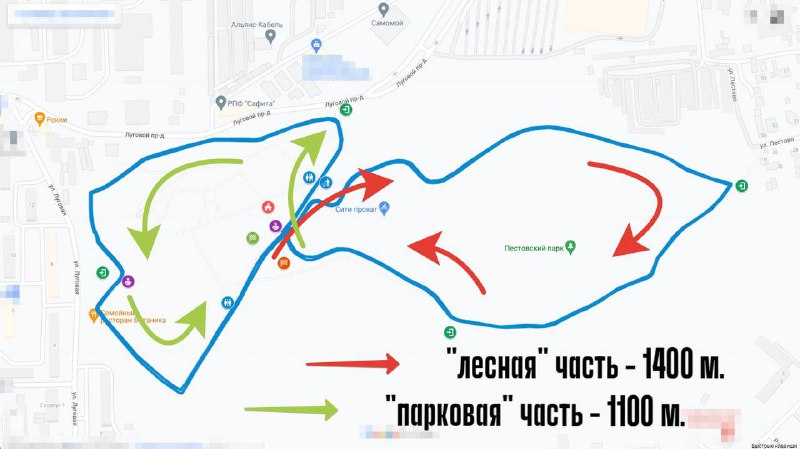 7. Категории участников.Категории участников будут представлены как в абсолюте, так и по группам.Абсолют: мужчины и женщины в возрасте от 14 лет и старше.Группы:Мужчины: 18-29 лет, 30 -39 лет, 40-49 лет, 50-59 лет, 60 лет и старше.Женщины 18-29 лет, 30 -39 лет, 40-49 лет, 50-59 лет, 60 лет и старше.Возраст участников определяется на момент проведения соревнования.7. Награждение:Участники, занявшие с 1 по 3 место в абсолюте среди мужчин и женщин, награждаются памятными медалями и дипломами.Участники, занявшие с 1 по 3 место в группе среди мужчин и женщин, награждаются памятными дипломами. В случае если участник в абсолюте занимает с 1 по 3 место, то он не участвует в ранжировании в группе. В этом случае место в группе присваивается следующему участнику по времени.Все участники, преодолевшие дистанцию, получают памятные медали.Все результаты пробега будут загружены в базу данных и зарегистрированы на сайте https://probeg.org/. Фото- и видеоматериал будет размещен в свободном доступе на нашем официальном сайте klbavega.ru и странице ВКонтакте.8. Финансирование:Стартовый взнос: 5 км – 600руб.10км – 800руб.Участники от 70 лет и старше — бесплатно.Стартовые сборы пойдут исключительно на питание участников, как по дистанции, так и после финиша, а также для приобретения памятных призов и оплату судейской коллегии.9. Дополнительная информация:Главный судья — Салимов Рафик Аббясович, тел: 8-926-271-02-70.Директор соревнования – Артемова Ольга Николаевна, тел. 8-926-114-45-11.По всем вопросам просьба обращаться на почту: klb_avega@mail.ru, или по тел.: 8-926-114-45-11.10. Проезд к месту проведения соревнований:Общественным транспортом автобусы и маршрутки:- от м. Новокосино: 100к,142.- от м. Выхино: 100к.- от ст. Железнодорожная: 7,10,142,100к,13к,15к,3к.Ехать до остановки Агрогородок (конечная), от остановки пройти 150 м на восток (мимо бетонных блоков) до входа в парк, далее до центра парка 600 м.Пешком:От станции Железнодорожная пройти по ул. Пролетарская 440 м до пересечения с ул. Новая, повернуть налево, идти по ул. Новая 1600 м до ул. Луговая, по ул. Луговой пройти еще 280 м до входа в парк Пестовский.Также пройти можно от станции Черное через Носовихинское шоссе и деревню Пестово.На автомобиле:В навигаторе укажите координаты 55.746304, 38.035532 или адрес: ул. Луговая, 2Е, г. Железнодорожный. Запарковаться можно у главного входа в парк или у д.9 по ул. Луговая.В качестве точки назначения можно указать бесплатную парковку магазина Метро 55.749106, 38.042866, до старта 350 м.ДАННОЕ ПОЛОЖЕНИЕ ЯВЛЯЕТСЯ ОФИЦИАЛЬНЫМВЫЗОВОМ НА СОРЕВНОВАНИЯ!